Учебный материал дистанционного обучения Разминка, подводящие упражнения в домашних условиях –https://www.youtube.com/watch?v=qc-q8JA311k&t=199s Каждое упражнения повторяем по 3-4 раза(15-20 секунд), без резких движений, плавно, растягивая и добавляя амплитуду движения.Основная часть – https://www.youtube.com/watch?v=gnoLZzsoywQВажно, во время всех упражнении концентрировать внимание на руках и ногах.00:00 – Боевая стойка00:45 – Челнок в боевой стойке02:24 – Отработки прямых ударов с шагом вперед/назад04:25 – Отработки комбинации «двоечка» с шагом вперед/назад05:40 – Прямой удар передней рукой(джеб) на челноке07:00 – Прямой удар с задней(сильнейшей) руки на челноке07:58 – Комбинация «двоечка» на челноке09:00 – 1. Прямой удар в голову с передней руки               2.Оттяжка(шаг назад)               3.Прямой удар в живот с задней руки    4.Оттяжка10:38 – Отработки трех ударной серии передней рукой11:35 – Отработки комбинации «двоечка» после уклона12:35 – Трех ударная серия с передней руки(на месте)13:45 – Трех ударная серия с передней руки с шагами вперед14:45 – Трех ударная серия с задней руки в движении вперед/назад16:35 – Встречный удар передней рукой18:30 – Встречный удар с передней руки + трех ударная комбинация впередОФП и СФП, заключительная часть -https://www.youtube.com/watch?v=B-gKhI_YVo0Отжимание. Пресс. Приседания – для развития силовых качеств спортсмена.Растяжка после тренировки, для улучшения эластичности мышц и подвижности суставов.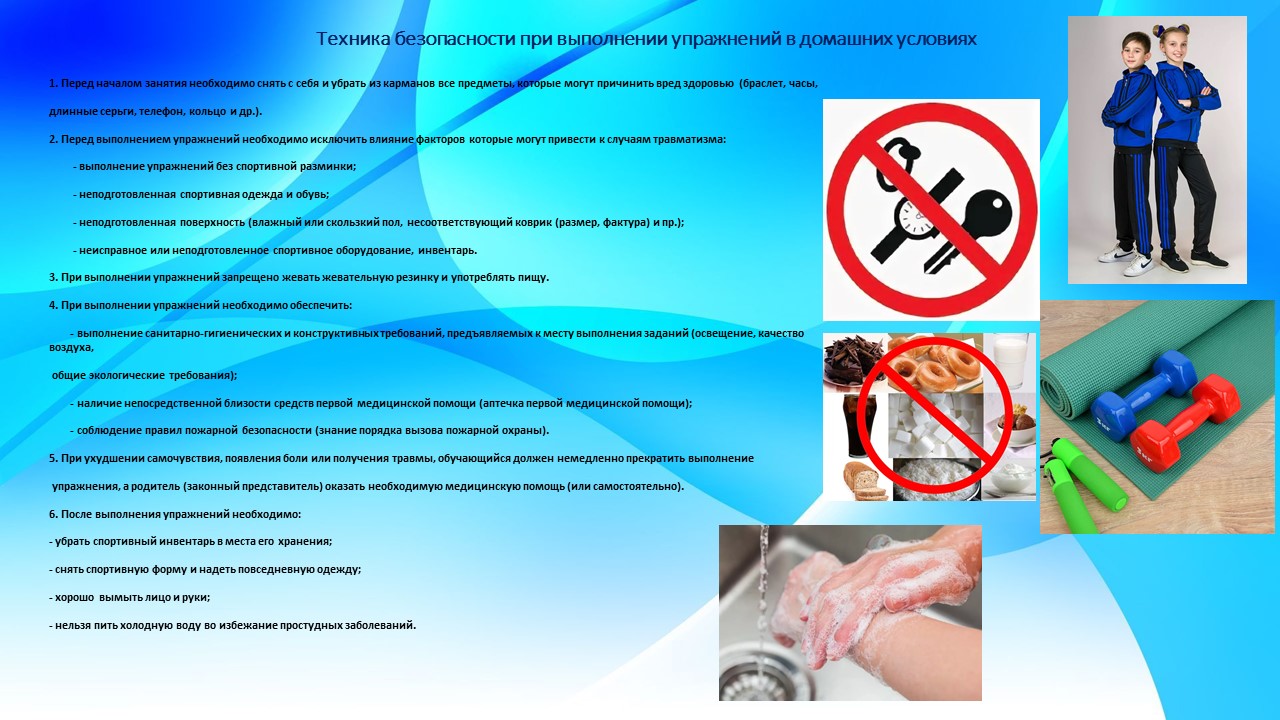 